Lesvoorbereidingsformulier | Atelier en Stage 3 | 2016-2017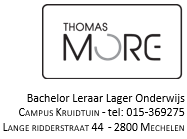 Student: 
Stageschool: Jan Frans Willemsschool 
                         (Hovesesteenweg 1-3, 2530 Boechout) 
Stageklas: 6B
Aantal lln.: 24
Mentor: Datum nazicht: 
Nagekeken door: 
aanpassen - herwerken

Goedgekeurd 
                      Vak: Muzische vormingOnderwerp: Domein drama: Jabbertalk of nonsenstaal Datum: donderdag 27/04/2017Tijdstip: 13.25 uur – 14.40 uur (75 min.) 
Bijlagen:
/ 
Did. materiaal leerkracht:Filmpje MinionsToverbordjes + stiften + doekjesMondharmonica (stilteteken)Voldoende A4-papierPotje met stiftenMateriaal leerlingen:BalpenBeginsituatieDeze les mag uitlopen. Hoogstwaarschijnlijk zullen de meeste groepjes op vrijdag (28/04) hun jabbermusical kunnen tonen. Leerplandoelen:Muziek:12.1: Zich door middel van klanken durven uit.
Drama:3.2: Oog hebben voor de uitdrukkingskracht van taal en beweging in een doe-alsof-situatie.4.2: Waardering opbrengen voor de vertolking van een boodschap door anderen.8.3: Met een creatief stem- en taalgebruik expressief reageren en belevenissen uitbeelden.
Lesdoelen:De leerlingen kunnen uitleggen wat nonsenstaal is.De leerlingen kunnen een stukje nonsenstaal verzinnen op een bekend refrein.De leerlingen kunnen expressief met hun lichaam, mimiek, intonatie een situatie weergeven.De leerlingen kunnen voor een publiek een uitvoering brengen in nonsenstaal. Lesverloop Lesverloop 10min.Fase 1: Warming-up: pakjes hier, pakjes daar, pakjes overal!De leerkracht start met een opwarming om een veilig klimaat in de klas te creëren. Pakjes (door)geven“Doe alsof je een pakje vasthebt. Je mag kiezen wat de vorm van het pakje is, hoe groot en hoe zwaar hij is. Zo meteen gaan jullie met je pakje rondwandelen. Ik moet dan goed kunnen zien wat voor een cadeautje jij hebt: een rond, een klein, groot, zwaar… Als ik ‘WISSEL zeg, wissel je van pakje met een klasgenoot. Ik geef mijn pakje bijvoorbeeld aan Kato en Kato geeft dat van haar aan mij. Ik moet eerst goed kijken hoe het cadeautje van Kato eruitziet. Als haar pakje groot en zwaar is, moet ik dat ook duidelijk laten zien.”
“Heeft iedereen een pakje gekozen? Neem het maar vast en wandel daarmee door de klas.” 
De leerkracht zegt regelmatig ‘wissel’ zodat de leerlingen verschillende soorten pakjes hebben vastgenomen. Wat zit er in het pakje?
De leerlingen vormen een kring. Deze keer gaan de leerlingen op basis van hun fantasie beslissen wat er in hun pakje zit. Als ze een groot cadeautje hebben, zal er iets groot inzitten. Zodra de leerlingen hun pakje openen, moet het door middel van hun gezichtsuitdrukking en gebaren duidelijk worden wat erin zit. 
Telkens duidt de leerkracht iemand aan om te tonen wat er in zijn pakje zit. Leerlingen die meteen iets weten, mogen als eerste beginnen. 
5min.Fase 2: Kennismaken met het begrip ‘jabbertalk’ of ‘nonsenstaal’ De lkr. toont een kort fragment van de Minions. Ze stelt daarna volgende vragen:"Waar zou het over gaan?” “Heb je de taal begrepen? Hoe komt dat je het niet kon begrijpen?”“De Minions spreken een taal die niet echt bestaat. Hun taal is een nonsen, een leugen. Daarom wordt het nonsentaal genoemd. In het Engels spreekt men van jabbertalk. Zijn er nog programma’s op televisie waar personages nonsenstaal spreken?” (Bumba, Pingu, …) 

“Hoe komt het dat we toch begrijpen waar het filmpje over gaat?” “Door goed je mimiek, lichaamstaal en/ of intonatie te gebruiken, kan je elkaar al een stuk beter verstaan. Denk maar aan mensen die een taal spreken die jij niet kent. Door al enkel naar de lichaamstaal te kijken weten we bijvoorbeeld wanneer iemand boos, blij of droevig is.” 
3min.Fase 3: Inleiding jabbermusicalDe leerlingen worden uitgenodigd om deel te nemen aan een ‘Jabbermusical’. 
“Nu we weten wat jabbertalk is, wil ik samen met jullie een mini jabbermusical uitvoeren. Omdat dit niet zomaar een musical wordt, zullen we bepaalde stappen moeten overlopen.”

Eerst worden er enkele (organisatorische) afspraken gemaakt alvorens de juf van start gaat: Stilteteken (bv. mondharmonica)Klasschikking banken (nog te bepalen  vermoedelijk vooraf veranderen)Actief luisteren naar elkaarWat moet je doen als je met iets niet overeenkomt binnen je groep? 
Vervolgens worden de leerlingen in 6 groepjes van 4 verdeeld (of 4 groepjes van 6 lln. – nog te bepalen). Ze mogen zelf kiezen met wie ze willen samenwerken. Tijdens het samenwerken krijgen de leerlingen slechts 1 waarschuwing. Indien ze zich niet aan de afspraken kunnen houden, doen ze niet meer mee en krijgen ze een wachtopdracht.
15min.Fase 4: Stap 1: JabberrefreinNadat de leerlingen in groepjes zitten, moeten ze voor de eerste stap gaan brainstormen over een bekend refrein van een lied. Dat refrein zal de rode draad zijn doorheen de voorbereidingen. Alle groepsleden moeten dus het melodietje van hun gekozen refrein zeker kennen.
De leerlingen noteren het refrein van het bekende lied op een papier. De groepsleden zorgen ervoor dat ze per twee of individueel een document van het lied hebben. Vervolgens gaan ze de tekst omzetten naar een taal die niet bestaat. Van elk woord uit het lied gaan ze er een jabberwoord voor zoeken en verzinnen.
3 Belangrijke afspraken:Zorg dat de groepen van elkaar niet weten op welk lied (refrein) ze zich baseren.Zorg dat de klanken van de zelfgeschreven tekst min of meer overeenkomen met de klanken van het officiële refrein. Elk jabberwoord staat voor een woord. Als je het woord ‘se’ gebruikt voor ‘het’, moet je dit steeds blijven gebruiken.  Eventueel weglaten indien dit te moeilijk is.De lkr. gaat bij elk groepje langs om na te gaan of een lied niet dubbel gebruikt wordt. Tegelijk ondersteunt ze waar nodig. 
7min.Fase 5: Stap 2: zingen en raden Om de beurt laten de groepjes hun zelfgemaakt refrein aan elkaar horen. Telkens wordt er geraden wat het originele lied is. De leerlingen krijgen hiervoor toverbordjes. In plaats van te roepen, noteert elke groep wat ze denken.

Na deze stap maken de groepjes ineens kennis met elkaars jabberlied. 10min.Fase 6: Stap 3: Zingen op basis van dramaprentenIn stap 3 gaan de leerlingen met prenten werken. Elke groep maakt 3 tekeningen. Ze maken tekeningen voor elkaar, want elk groepje zal zijn lied zodanig moeten zingen zoals het op de tekening staat. Ze maken dus 3 tekenen die een andere groep gaat uitvoeren.

Bijvoorbeeld: Ze tekenen een robot → de leerlingen zingen hun lied in robottoon. Ze tekenen een berg → de leerlingen zingen hun lied heel hoog.Ze tekenen een monster → de leerlingen zingen hun lied zo lelijk mogelijk. Ze tekenen een droevig mannetje → de leerlingen zingen hun lied al huilend.
Lichaamstaal, mimiek en intonatie spelen hierbij een belangrijke rol.15min.Fase 7: Stap 4: Voorbereidingen jabbermusical In de laatste stap gaan de leerlingen hun lied in een musical verwerken. Hiervoor is er een verteller aanwezig. Hij/zij mag gewoon in het Nederlands praten. Al de rest zijn de acteurs. Zij gebruiken zinnen uit hun lied om hun verhaal vorm te geven. De leerkracht doet dit even voor. 
  
Daarna houdt de leerkracht een korte brainstorm: “Elk groepje gaat een eigen minimusical maken. Maar jullie opvoeringen hebben een onderwerp/ thema nodig. Welke onderwerpen kan je allemaal nemen?” De lkr. kan enkele voorbeelden aangeven ter inspiratie (bv. een sprookje, de toekomst, buitenaardse wezens,… ). Ze noteert de brainstorm op het bord. De leerlingen mogen onderwerpen van het bord nemen, maar zijn ook volledig vrij om iets anders te kiezen. Met hun thema in hun achterhoofd gaan ze een eigen verhaal verzinnen. Het ‘script’ bestaat uit stukken van hun zelfgeschreven jabberlied. De acteurs spreken dus in jabbertaal.   
Praktische afspraken: Duur presentatie: max. 3 minutenRuimte: De leerlingen mogen de volledige klasruimte benutten. Ze mogen ook in de gang werken.25min.Fase 8: Presentatie jabbermusicalDe leerlingen tonen hun jabbermusical aan elkaar. De leerkracht kan dit eventueel filmen om later op grimme te zetten.
Na elke opvoering, of op het einde van alle opvoeringen, worden er kort gereflecteerd: “Bij wie zag je duidelijk hoe hij/zij zich voelde? Aan wat kon je dat goed zien?”“Wie vond het soms moeilijk in zich in te leven in zijn rol? Hoe kwam dat?”“Welke stukje uit een opvoering vond je heel leuk? Waarom?”“Hoe verliep de samenwerking tijdens de voorbereidingen?”“Waar zou je de volgende keer nog meer op letten?”“…”
BronnenBoek: Crul, K., Zeppelin: didactiek voor muzische vorming, Kalmthout, Uitgeverij Pelckmans, 2013.Youtube: Jabbertalk, minion, Pabo BV, https://www.youtube.com/watch?v=-6G4wtJZ4gA , gepubliceerd op 2016/07/01.